PENGARUH PELATIHAN, PENGGUNAAN TEKNOLOGI INFORMASI DAN LINGKUNGAN KERJA TERHADAP KINERJA KARYAWAN PADA PT. PERKEBUNAN NUSANTARA IV KOTA MEDANSKRIPSIDiajukan Guna Memenuhi Salah Satu Syarat Untuk Memperoleh Gelar Sarjana Manajemen (S.M) Pada Program Studi Manajemen Fakultas EkonomiUniversitas Muslim Nusantara Al Washliyah Medan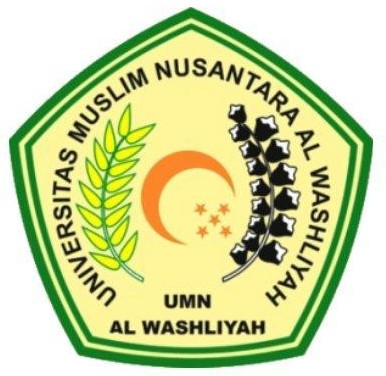 Oleh :MAYA NUR AINI183114002PROGRAM STUDI MANAJEMENFAKULTAS EKONOMIUNIVERSITAS MUSLIM NUSANTARA AL-WASHLIYAHMEDAN2022 